Bogotá D. C., 17 de octubre de 2018Honorable Representante SAMUEL ALEJANDRO HOYOS MEJÍA  Presidente Comisión PrimeraCámara de RepresentantesCiudad Referencia: Informe de ponencia para primer debate del proyecto de Ley No.  107 de 2018 Cámara: “por el cual se le otorga al Municipio de Puerto Colombia la Categoría de Distrito Especial, Turístico Cultural e Histórico”.Respetado Señor Presidente:En cumplimiento del encargo que me realizara la Mesa Directiva de la Comisión Primera de la Cámara de Representantes y de conformidad con lo dispuesto en los artículos 150, 153 y 156 de la Ley 5ª de 1992, me permito presentar informe de ponencia para primer debate al proyecto de Ley No.  107 de 2018 Cámara: “POR EL CUAL SE LE OTORGA AL MUNICIPIO DE PUERTO COLOMBIA LA CATEGORÍA DE DISTRITO ESPECIAL, TURÍSTICO, CULTURAL E HISTÓRICO”. En escrito separado acompaño la exposición de motivos correspondiente.Conforme a lo previsto en la reglamentación interna, el proyecto se presenta en tres ejemplares impresos y en medio magnético (CD).Del Honorable Representante,JORGE MÉNDEZ HERNÁNDEZ Ponente Único                                              Representante a la Cámara                                Departamento Archipiélago de San Andrés, Providencia y Santa Catalina   PONENCIA PARA PRIMER DEBATE DEL PROYECTO DE LEY No. 107 de 2018 Cámara “POR EL CUAL SE LE OTORGA AL MUNICIPIO DE PUERTO COLOMBIA LA CATEGORÍA DE DISTRITO ESPECIAL, TURÍSTICO, CULTURAL E HISTÓRICO”.De conformidad con lo dispuesto en los artículos 150, 153 y 156 de la Ley 5ª de 1992 y en atención a la designación efectuada por la Mesa Directiva de la Comisión Primera Constitucional Permanente de la Cámara de Representantes, me permito presentar el informe de ponencia para primer debate al Proyecto de Ley No. 107 de 2018 Cámara “Por el cual se le otorga al Municipio de Puerto Colombia la categoría de Distrito Especial, Turístico, Cultural e Histórico”.ANTECEDENTES DEL PROYECTO DE LEY4& &5    *     LUIS   HORACIO   GALLÓN   ARANGO    /1 " 3 #6#7& 6 ,8 ) * 9 1: El proyecto de ley 107 de 2018 objeto de estudio corresponde a una iniciativa presentada por los Honorables Congresistas MARTHA VILLALBA HODWALKER y SILVIO JOSÉ CARRASQUILLA TORRES, Representantes de los Departamentos de Atlántico y Bolívar, respectivamente. El proyecto fue radicado en la Secretaría General de la Cámara de Representantes el día 22 de agosto de 2018 y publicado en la Gaceta del Congreso No. 677 de 2018. Por designación de la Honorable Mesa Directiva de la Comisión Primera Constitucional Permanente de la Cámara de Representantes, según lo dispuesto en el artículo 150 de la Ley 5ª de 1992, fui nombrado como ponente para rendir informe de ponencia en primer debate al Proyecto de Ley número 107 de 2018, mediante oficio allegado el día 10 de septiembre de la misma anualidad. OBJETO DEL PROYECTOEl presente proyecto de ley tiene como objeto otorgar al municipio de Puerto Colombia, Atlántico, la categoría de Distrito Especial Turístico, Cultural e Histórico, en virtud de lo previsto en el parágrafo 1° del artículo 8° de la Ley 1617 de 2013.CONTENIDO DEL PROYECTOEl proyecto inicial presentado por el autor, consta de 4 artículos así:Artículo 1.  Objeto.La presente ley tiene como fin otorgar al municipio de Puerto Colombia, Atlántico, la categoría de Distrito Especial Turístico, Cultural e Histórico, en virtud de lo previsto en el parágrafo 1° del artículo 8° de la Ley 1617 de 2013.Artículo 2. Régimen Aplicable.El Distrito Especial Turístico, Cultural e histórico de Puerto Colombia se regirá por la Ley 1617 de 2013, por la cual se expide el régimen para los distritos especiales y demás normas concordantes.Artículo 3. Expedición Conpes.Ordénese al Gobierno Nacional, para que en el término de seis (6) meses a partir de la vigencia de la presente ley, expida un documento Conpes que impulse las proyecciones de índole presupuestal que requiera el Distrito Especial Turístico, Cultural e Histórico de Puerto Colombia, para el impulso de los proyectos que requiera el municipio, el cual será de gran trascendencia para tener políticas estratégicas que permitan un mejor bienestar social y económico en este territorio.Artículo 4°. Vigencia.La presente ley rige a partir de la fecha de su promulgación.MARCO JURÍDICO DEL PROYECTOEl Proyecto de ley No. 107 de 2018 Cámara “Por el cual se le Otorga al Municipio de Puerto Colombia la Categoría de Distrito Especial, Turístico, Cultural e Histórico” a que se refiere la presente ponencia cumple con lo establecido en los artículos 140 numeral 1 de la Ley 5ª de 1992. Cumple además con los artículos 154, 157, 158 y 169 de la Constitución Política referentes a la Iniciativa Legislativa, formalidades de Publicidad, Unidad de Materia y título de la Ley. Así mismo con el artículo 150 de la Carta Política que manifiesta que dentro de las funciones del Congreso está la de hacer las Leyes.COMENTARIOS AL PROYECTO DE LEYLa iniciativa en cuestión pretende, de conformidad con la exposición de motivos, “la conversión del municipio de Puerto Colombia Distrito Especial Turístico, Cultural e Histórico, respondiendo a la necesidad plasmada por la autora del Proyecto en la cual sustenta el innegable futuro que tendrá para el país y en especial para el departamento de Atlántico, la región de la costa norte  y en particular el municipio de Puerto Colombia con su potencial turístico, cultural e histórico, su conexión costera y una rica historia cultural y artística que hace de este territorio uno de los municipios colombianos con mayor proyección en la dinámica de las relaciones interculturales como lo demuestra su historia”.Puerto Colombia está ubicado en zona costera, forma parte del Área Metropolitana de Barranquilla, con una altitud promedio de 15 m.s.n.m., a una distancia de 15 kilómetros de Barranquilla, capital del departamento. Su extensión aproximada es de 93 km² y con temperatura media de 27,8 °C. Puerto Colombia es de terreno plano y ondulado de clima cálido; dispone de varias ciénagas, entre ellas Los Manatíes, Aguadulce, el Rincón, el Salado y Balboa. Las corrientes de agua son limitadas, existen varios afluentes pluviales, entre los que se destaca el arroyo Grande, los cuales desembocan en Balboa y el mar Caribe. El municipio está rodeado de los cerros Cupino, Pan de Azúcar y Nisperal. 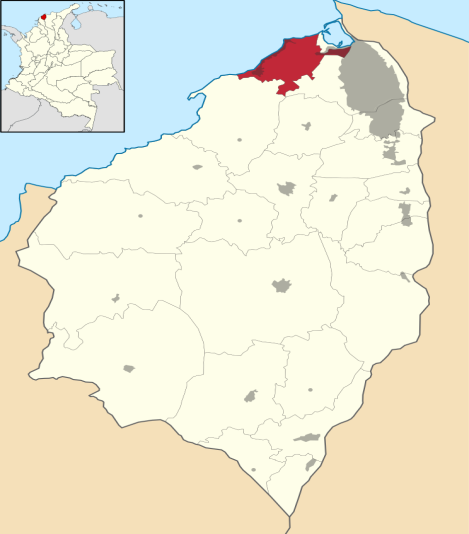 Puerto Colombia se encuentra ubicado en zona costera, tiene un considerable potencial para el desarrollo turístico, cultural y es una población del departamento del Atlántico. Para fines del siglo XIX y la primera mitad del XX, este territorio funcionó como terminal marítimo de Barranquilla, con la cual se conectaba vía férrea. El muelle que en este municipio se encuentra construido,  hoy en ruinas, fue célebre en su época el cual se desarrolló y diseño por el entonces ingeniero cubano Francisco Javier Cisneros​, y el cual es inaugurado en 1893.Conforme a su historia, Puerto Colombia fue fundado el 31 de diciembre de 1888 por el ingeniero cubano Francisco Javier Cisneros, quien dio inicio de las obras de construcción del muelle. Esta gran obra de la ingeniería colombiana dio paso al terminal marítimo más importante de Colombia en las primeras cuatro décadas del Siglo XX. El muelle fue considerado en su momento el segundo más largo del mundo, con 4.000 pies de longitud, de igual manera estaba como el tercero de mayor calado en su categoría a nivel mundial, para la época este muelle sirvió de puerto para la ciudad de Barranquilla, generando un gran impacto de desarrollo para la costa caribe.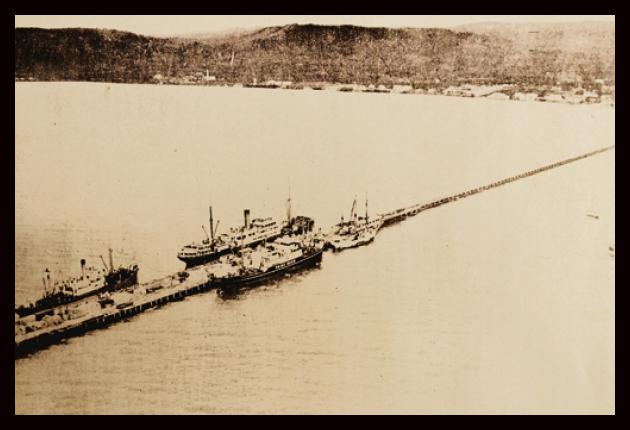 Barcos descargando en el Puerto Colombia, imágenes de Archivo del municipio.Ahora bien, en cuanto al potencial turístico e histórico que relacionan las autores del proyecto de Ley en su parte motiva, se puede destacar que de acuerdo a su gran riqueza histórica que nutre al municipio de Puerto Colombia - Atlántico, y siendo este para los siglos XIX y XX un emporio de pujanza de la región caribe, por donde ingresaron para la época las culturas árabes, quienes emigraron de sus países para no ser  reclutados por el Imperio Otomano con el fin de engrosar las filas del ejército en el frente de Palestina, los libaneses, seguidos por palestinos y finalmente sirios, posteriormente llegarían Judíos, Italianos, y otras culturas quienes salieron de Europa huyendo de la primera guerra mundial, estos buscaban nuevos horizontes y al ver el gran desarrollo de esta zona portuaria, se quedaron en nuestro país, para nutrir de mayor riqueza la cultura caribe y de quienes conservamos hoy grandes legados de esas culturas.El potencial turístico está basado en la gran biodiversidad que tiene este municipio en su zona costera, llena de naturaleza como sitios de interés. En su territorio se cuenta con hermosas playas sobre el mar Caribe, sitios de interés turístico como los balnearios que a lo largo de ellas se desarrollan en Corregimiento de sabanilla, al igual que los Corregimiento de Salgar y en los alrededores del su muelle. Dentro de su inventario de sitios de interés turístico posee los monumentos históricos como el “Castillo de Salgar”, “El Paso del Libertador”, este último ubicado en la vía que del Corregimiento de Salgar conduce a Corregimiento de sabanilla. De igual manera está El Muelle en la carrera 4 con la calle 1E, también cuenta con la famosa Estación del Antiguo Ferrocarril, ubicada en la Plaza Principal, el correo también hace parte de su historia con su Casa del Primer Correo Aéreo en el Atlántico, la cual se encuentra ubicada en la calle 2 con carrera 12 esquina.Todos estos antecedentes históricos y culturales hacen del municipio de Puerto Colombia, un permanente y prominente polo de desarrollo. Además, con la pujanza y la alegría propia del Caribe, situación que requiere que el municipio de Puerto de Colombia sea nombrado mediante esta ley Distrito Especial, Turístico Cultural e Histórico.Los autores del proyecto de Ley en su exposición de motivos refieren que, aprobada esta iniciativa, se dispondrán algunos beneficios que tendría el Municipio de Puerto Colombia una vez sea declarado “Distrito”:Mayor presupuesto para el municipio, debido a que participará de forma directa en el Sistema General de Participaciones y el Sistema General de Regalías. Mayor inversión respecto a su infraestructura vial. Esto por medio del Presupuesto General de la Nación.Propia Autoridad Ambiental, lo cual permitirá recibir los bienes que tengan las corporaciones autónomas, junto con los rendimientos financieros que estos generen. Más recursos del Sistema General de Regalías destinados para Ciencia y Tecnología.Posibilidad de ser catalogado como un municipio núcleo en una eventual asociación por medio de la figura de Área Metropolitana con municipios aledaños, lo cual mejora la administración de los recursos por medio de esquemas de asociación regional. El Presidente será quien designe al Alcalde en caso de una vacancia y no el Gobernador.Se deberá realizar un nuevo ordenamiento territorial que comprenda localidades, con descentralización administrativa y fiscal. La ley señala que mínimo el 10% del Presupuesto del Distrito deberá ser destinado a las localidades.Mayor autonomía para interactuar directamente con el Gobierno nacional.Mayor participación y fomento en Cultura a través de Planes de Desarrollo sectoriales en esta materia. El recaudo por concepto de tributos deberá destinarse primordialmente al Distrito.De todo lo anterior se concluye que esta iniciativa de proyecto de Ley estaría encaminada a generar un incremento en el desarrollo económico y social del Municipio, teniendo una mayor visibilidad y participación en las políticas y recursos, que por parte del Gobierno Nacional se puedan destinar para la mejora de las condiciones de los habitantes de este Distrito.  Análisis jurídico.La Constitución Política únicamente estableció como Distritos a tres entidades territoriales: la ciudad de Bogotá, el Distrito Turístico y Cultural de Cartagena y Santa Marta. Luego a través del acto legislativo 1 de 1993 se consagró a Barranquilla como un Distrito Especial, Industrial y Portuario, y en el 2007 por medio del Acto 2 de 2007, Buenaventura fue declarado un distrito especial también.Ahora bien, la Ley 1617 de 2013 estableció el Régimen Legal de los Distritos, cuyo objeto es dotar a los distritos de las facultades, instrumentos y recursos que les permitan cumplir las funciones y prestar los servicios a su cargo, así como promover el desarrollo integral de su territorio para contribuir al mejoramiento de la calidad de vida de sus habitantes, a partir del aprovechamiento de sus recursos y ventajas derivadas de las características, condiciones y circunstancias especiales que estos presentan.Esta misma Ley, en su artículo 8 estableció los requisitos para la creación de distritos, y como se observa a continuación exceptuó del cumplimiento de estos requisitos a aquellos municipios que hayan sido declarados como Patrimonio Histórico de la Humanidad por la Unesco.”“ARTÍCULO 8o. REQUISITOS PARA LA CREACIÓN DE DISTRITOS. La ley podrá decretar la formación de nuevos distritos, siempre que se llenen las siguientes condiciones:Que cuente por lo menos con seiscientos mil (600.000) habitantes, según certificación del Departamento Administrativo Nacional de Estadística (DANE) o que se encuentren ubicados en zonas costeras, tengan potencial para el desarrollo de puertos o para el turismo y la cultura, sea municipio capital de departamento o fronterizo.Concepto previo y favorable sobre la conveniencia de crear el nuevo distrito, presentado conjuntamente entre las Comisiones Especiales de Seguimiento al Proceso de Descentralización y Ordenamiento Territorial del Senado de la República y la Cámara de Representantes, y la Comisión de Ordenamiento Territorial como organismo técnico asesor, concepto que será sometido a consideración de las Plenarias del Senado de la República y de la Cámara de Representantes, respectivamente.Concepto previo y favorable de los concejos municipales.PARÁGRAFO 1o. Se exceptúan del cumplimiento de estos requisitos a aquellos distritos que hayan sido reconocidos como tales por la Constitución y la ley o los municipios que hayan sido declarados Patrimonio Histórico de la Humanidad por la Unesco.”(…)Conforme a lo anterior, el presente proyecto de ley debe tener los conceptos previos establecidos en la le la Ley 1617 de 2013 para Régimen Legal de los Distritos, conforme al artículo 8º. Numerales 1, 2, 3. Lo normado teniendo en cuenta que el municipio de Puerto Colombia no se encuentra dentro de lo dispuesto por el “PARÁGRAFO 1o. Se exceptúan del cumplimiento de estos requisitos a aquellos distritos que hayan sido reconocidos como tales por la Constitución y la ley o los municipios que hayan sido declarados Patrimonio Histórico de la Humanidad por la Unesco”. Conforme a la Ley 1617 de 2013 que estableció el Régimen Legal de los Distritos, esta es clara en señalar los requisitos para adelantar la creación de nuevos distritos especiales. No obstante, la ley no determina de manera explícita el momento en que deben cumplirse cabalmente los requisitos anteriormente señalados, durante el trámite legislativo del proyecto. Como ponente sugiero que estos deberán ser allegados para la discusión del proyecto de ley en la Plenaria, y así darle mayor fuerza al trámite de la presente ley.Vale decir además que si bien es verdad que Puerto Colombia no cuenta con seiscientos mil (600.000) habitantes, ni es capital de departamento, sí se encuentra ubicada en zonas costeras, lo que hace del trámite de este proyecto de ley una oportunidad viable y sostenible. IMPORTANCIA DEL RECONOCIMIENTO DE DISTRITO ESPECIAL A PUERTO COLOMBIA El reconocimiento a Puerto Colombia  como Distrito Especial, Turístico, Cultural e Histórico, lo facultará con “instrumentos y recursos para que puedan cumplir las funciones y servicios que tengan a su cargo, entre las que destaca mejorar la calidad de vida de los habitantes, ya que la ley proporciona a la administración de Puerto Colombia hacer un mejor aprovechamiento de los recursos y ventajas que se deriven de las condiciones y circunstancias especiales que estos posean”, permitiendo que el Distrito reciba directamente los fondos que actualmente recibe la Gobernación del Atlántico  en relación con servicios públicos, salud y educación.En este orden de ideas, el reconocimiento como Distrito Especial, le otorga a Puerto Colombia, un estado Político, Administrativo y Fiscal, que le permite participar en el Plan Nacional de Desarrollo y el Presupuesto de la Nación.  Pliego de ModificacionesTeniendo en cuenta las anteriores consideraciones tanto del autor del proyecto, como del ponente, se propone el siguiente pliego de modificaciones para primer debate:PROPOSICIÓNCon fundamento en las razones expuestas, nos permitimos rendir PONENCIA POSITIVA y en consecuencia solicitarle a la Comisión Primera de la Cámara de Representantes DAR PRIMER DEBA TE al Proyecto de Ley No. 107 de 2018 Cámara: “por medio del cual se le otorga la Categoría de Distrito Especial, Turístico, Cultural e Histórico al Municipio de Puerto Colombia”Del Honorable Representante,JORGE MÉNDEZ HERNÁNDEZ Ponente Único                                              Representante a la Cámara                                Departamento Archipiélago de San Andrés, Providencia y Santa Catalina    TEXTO PROPUESTO PARA PRIMER DEBATE AL PROYECTO DE LEY NO. 107 de 2018 CÁMARA “POR LA CUAL SE LE OTORGA AL MUNICIPIO DE PUERTO COLOMBIA LA CATEGORÍA DE DISTRITO ESPECIAL, TURÍSTICO, CULTURAL E HISTÓRICO”.El Congreso de ColombiaDecreta:Artículo 1.  Objeto. La presente ley tiene como fin otorgar al municipio de Puerto Colombia, Atlántico, la categoría de Distrito Especial Turístico, Cultural e Histórico, en virtud de lo previsto en el parágrafo 1° del artículo 8° de la Ley 1617 de 2013.Artículo 2. Régimen Aplicable. El Distrito Especial Turístico, Cultural e Histórico de Puerto Colombia se regirá por la Ley 1617 de 2013, por la cual se expide el régimen para los distritos especiales y demás normas concordantes.Artículo 3. Expedición Conpes. Autorícese al Gobierno Nacional, para que en el término de seis (6) meses a partir de la vigencia de la presente ley, expida un documento Conpes que impulse las proyecciones de índole presupuestal que requiera el Distrito Especial Turístico, Cultural e Histórico de Puerto Colombia, para el impulso de los proyectos del municipio, el cual será de gran trascendencia para tener políticas estratégicas que permitan un mejor bienestar social y económico en este territorio.Artículo 4°. Vigencia. La presente ley rige a partir de la fecha de su promulgación.Del Honorable Representante,JORGE MÉNDEZ HERNÁNDEZ Ponente Único                                              Representante a la Cámara                                Departamento Archipiélago de San Andrés, Providencia y Santa Catalina   Proyecto de LeyTexto Propuesto para Primer DebateObservaciones“POR EL CUAL SE LE OTORGA AL MUNICIPIO DE PUERTO COLOMBIA LA CATEGORÍA DE DISTRITO ESPECIAL, TURÍSTICO, CULTURAL E HISTÓRICO”.“POR LAEL CUAL SE LE OTORGA AL MUNICIPIO DE PUERTO COLOMBIA LA CATEGORÍA DE DISTRITO ESPECIAL, TURÍSTICO, CULTURAL E HISTÓRICO”.Redacción.  Artículo 1.  Objeto.La presente ley tiene como fin otorgar al municipio de Puerto Colombia, Atlántico, la categoría de Distrito Especial Turístico, Cultural e Histórico, en virtud de lo previsto en el parágrafo 1° del artículo 8° de la Ley 1617 de 2013.Artículo 1.  Objeto. La presente ley tiene como fin otorgar al municipio de Puerto Colombia, Atlántico, la categoría de Distrito Especial Turístico, Cultural e Histórico, en virtud de lo previsto en el parágrafo 1° del artículo 8° de la Ley 1617 de 2013.Diseño y estructura del articulado. Artículo 2. Régimen Aplicable.El Distrito Especial Turístico, Cultural e histórico de Puerto Colombia se regirá por la Ley 1617 de 2013, por la cual se expide el régimen para los distritos especiales y demás normas concordantes.
Artículo 2. Régimen Aplicable. El Distrito Especial Turístico, Cultural e Hhistórico de Puerto Colombia se regirá por la Ley 1617 de 2013, por la cual se expide el régimen para los distritos especiales y demás normas concordantes.Diseño y estructura del articulado.Artículo 3. Expedición Conpes.Ordénese al Gobierno Nacional, para que en el término de seis (6) meses a partir de la vigencia de la presente ley, expida un documento Conpes que impulse las proyecciones de índole presupuestal que requiera el Distrito Especial Turístico, Cultural e Histórico de Puerto Colombia, para el impulso de los proyectos que requiera el municipio, el cual será de gran trascendencia para tener políticas estratégicas que permitan un mejor bienestar social y económico en este territorio.Artículo 3. Expedición Conpes. Autorícese Ordénese al Gobierno Nacional, para que en el término de seis (6) meses a partir de la vigencia de la presente ley, expida un documento Conpes que impulse las proyecciones de índole presupuestal que requiera el Distrito Especial Turístico, Cultural e Histórico de Puerto Colombia, para el impulso de los proyectos que requiera del municipio, el cual será de gran trascendencia para tener políticas estratégicas que permitan un mejor bienestar social y económico en este territorio.Diseño y estructura del articulado. Se cambia el verbo ordénese por “autorícese” teniendo en cuenta las facultades del Congreso de la República sobre el Ejecutivo.Artículo 4°. Vigencia.La presente ley rige a partir de la fecha de su promulgación.Artículo 4°. Vigencia. La presente ley rige a partir de la fecha de su promulgación.Diseño y estructura del articulado.